Thank you for having your blood pressure checked at the pharmacy.Why get your blood pressure checked?High blood pressure, also called hypertension, is a condition which can be controlled to reduce your risk of a heart attack, stroke or other cardiovascular disease. In the UK there are about five million adults (one in every nine) who have high blood pressure without even knowing it, since high blood pressure itself rarely causes symptoms. The British Heart Foundation estimates that high blood pressure causes over 50% of heart attacks and strokes. High blood pressure – know your numbers Blood pressure is the force of your blood moving against the walls of your arteries. It is expressed as two numbers, one above the other:Your blood pressure reading: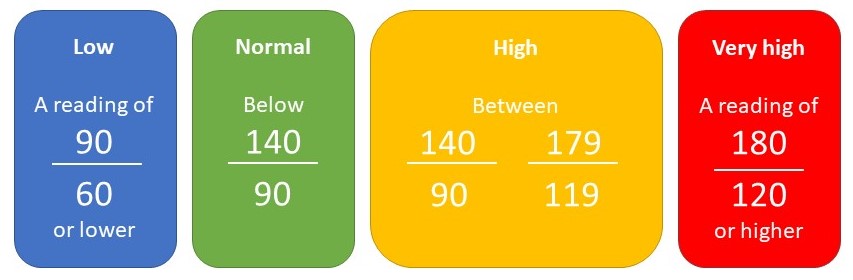 Date:For general healthy living and high blood pressure information visit: www.nhs.uk/conditions/high-blood-pressure-hypertension/www.bloodpressureuk.org/www.bhf.org.uk/informationsupport/risk-factors